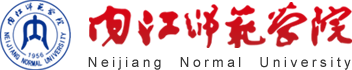 果类废弃物资源化四川省高校重点实验室   开放课题申请书果类废弃物资源化四川省高校重点实验室制2023年7月课题负责人承诺：我承诺对本申请书填写的各项内容的真实性负责，保证没有知识产权争议。如获准立项，我承诺以本申请书为有法律约束力的立项协议，遵守果类废弃物资源化四川省高校重点实验室的相关规定，按计划认真开展研究工作，取得预期研究成果。若填报失实、违反规定，本人将承担全部责任。                          课题负责人（签字）                                        年    月    日填  写  说  明一、《申请书》请用计算机填写，所有表格均可加行加页，排版清晰。二、申请书封面“课题类别”栏，按申报通知拟定的课题类别，填写“重点课题”、“一般课题”、“自筹课题”，选其一填写，须与数据表的课题类别一致。    三、封面上栏目请用中文填写，其中“学科分类”填写一级学科名称。四、《课题论证》活页与《申请书》中“表二.课题设计论证”内容略有不同，请参阅表内具体说明。五、《申请书》报送一式1份，统一用A4纸印制，《课题论证》活页（一式5份）夹在申请书内。一、数据表二、课题设计论证三、研究基础和条件保障四、经费概算（金额单位：元）五、课题负责人所在单位审核意见年   度课题类别编   号研究类型课  题  类  别学  科  分  类课  题  名  称  申 请 人 姓 名申请人所在单位填  表  日  期课题名称课题名称关键词关键词课题类别课题类别A.重点课题     B.一般课题     C.自筹课题A.重点课题     B.一般课题     C.自筹课题A.重点课题     B.一般课题     C.自筹课题A.重点课题     B.一般课题     C.自筹课题A.重点课题     B.一般课题     C.自筹课题A.重点课题     B.一般课题     C.自筹课题A.重点课题     B.一般课题     C.自筹课题A.重点课题     B.一般课题     C.自筹课题A.重点课题     B.一般课题     C.自筹课题研究类型研究类型A.基础研究 B.应用研究 C.综合研究 D.其他研究A.基础研究 B.应用研究 C.综合研究 D.其他研究A.基础研究 B.应用研究 C.综合研究 D.其他研究A.基础研究 B.应用研究 C.综合研究 D.其他研究A.基础研究 B.应用研究 C.综合研究 D.其他研究A.基础研究 B.应用研究 C.综合研究 D.其他研究A.基础研究 B.应用研究 C.综合研究 D.其他研究A.基础研究 B.应用研究 C.综合研究 D.其他研究A.基础研究 B.应用研究 C.综合研究 D.其他研究课题负责人课题负责人性别民族民族民族出生日期年   月   日年   月   日行政职务行政职务专业职称专业职称专业职称研究专长最后学历最后学历最后学位最后学位最后学位工作单位工作单位联系电话通讯地址通讯地址课题组成员姓名姓名出生年月专业职称专业职称学位学位学位工作单位工作单位研究专长研究专长本人签字课题组成员课题组成员课题组成员课题组成员课题组成员课题组成员课题组成员第一推荐人第一推荐人第一推荐人专业职称专业职称工作单位工作单位第二推荐人第二推荐人第二推荐人专业职称专业职称工作单位工作单位预期成果预期成果预期成果申请经费（单位：万元）申请经费（单位：万元）申请经费（单位：万元）申请经费（单位：万元）计划完成时间计划完成时间计划完成时间年    月    日年    月    日年    月    日本表参照以下提纲撰写，要求逻辑清晰，主题突出，层次分明，内容翔实，排版清晰。除“研究基础”填在表三外，本表内容与《活页》内容一致。1.[选题依据]  国内外相关研究的学术史梳理及研究动态；本课题相对于已有研究的独到学术价值和应用价值等。2.[研究内容]  本课题的研究对象、总体框架、重点难点、主要目标等。3.[思路方法]  本课题研究的基本思路、具体研究方法、研究计划及其可行性等。4.[创新之处]  在学术思想、学术观点、研究方法等方面的特色和创新。5.[预期成果]  成果形式、使用去向及预期社会效益或经济效益等（预期成果尽可能量化，其将是立项评审、结题验收的重要依据）。6.[参考文献]  开展本课题研究的主要中外参考文献。本表参照以下提纲撰写，要求填写内容真实准确。1．[学术简历]  课题负责人的主要学术简历、学术兼职，在相关研究领域的学术积累和贡献等。2．[研究基础]  课题负责人前期相关研究成果、核心观点及社会评价等。 3．[承担课题]  负责人承担的各级各类科研课题情况，包括课题名称、资助机构、资助金额、结项情况、研究起止时间等。4．[条件保障]  完成本课题研究的时间保证、资料设备等科研条件。序号经费开支科目金额/元直接费用1业务费直接费用2劳务费直接费用3设备费间接费用合   计                                            单位公章                                      单位负责人签名：                                                                         年    月    日